Obrtnička škola za osobne usluge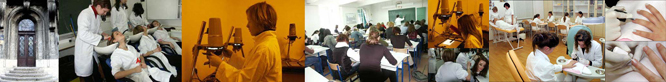 Savska cesta 23, ZagrebTel: 01/4886-180   Fax: 01/ 4886-181Mail: prva.obrtnicka@gmail.comKlasa: 602-02/21-02/02URBROJ: 251-302-01-21-1PROTOKOL O POSTUPANJU U SLUČAJU POTRESA Potres je iznenadna i kratkotrajna vibracija tla uzrokovana pucanjem i urušavanjem stijena, vulkanskom aktivnošću ili tektonskim poremećajima u litosferi. Mjesto nastanka potresa u dubini Zemlje nazivamo hipocentar a mjesto neposredno iznad hipocentra na površini Zemlje gdje se potres i najjače osjeti naziva se epicentar. Postoje dvije mjere koje opisuju potres: magnituda i jakost (intezitet).Potresi se događaju iznenada, bez upozorenja i ne mogu se predvidjeti. Nakon prvog potresa očekuju se naknadna podrhtavanja tla koja mogu biti i slabija i jača od prvog. ZA UČENIKEOvim Protokolom upoznat ćete se sa načinima postupanja u slučaju potresa, tijekom i nakon potresa, te pravilima i koracima za koja molimo da ih se pridržavate radi vaše i naše sigurnosti. Uvijek moramo postupati odgovorno prema sebi i drugima. Stoga je posebno važno da mirno slijedite upute nastavnika.Uputno je u školu nositi i poseban nepropusni ruksak u kojemu se nalaze potrebni lijekovi koje koristite, voda, topli odjevni predmeti, nešto grickalica ili suhe hrane, paketić prve pomoći, svjetiljku, zviždaljku, te papir s vašim podacima i kontaktima vaših roditelja, koji stalno držite uz svoje radno mjesto te u slučaju katastrofe i napuštanja  prostora škole nosite sa sobom . ZA VRIJEME NASTAVEUkoliko se dogodi potres za vrijeme trajanja nastave, a nalazite se u učionici, dok traje potres i trešnja spustite se pod klupu i pokrijte glavu rukama ili čučnite uz slobodan nosivi zid. Odmaknite se od staklenih površina, ili od visokih predmeta, ormara i slično te obavezno zaštitite glavu i lice. Ukoliko ste na hodniku ili wc-u stanite uz zid bez prozora ili ispod štoka od vrata i čekajte da se podrhtavanje smiri, te čekajte upute nastavnika ili zaposlenika škole koji se nalaze na hodnikuZaštitite glavu jaknom, rukama ili torbom u slučaju urušavanja plafona, da vas padajući dijelovi ne bi ozlijediliNe napuštajte zgradu dok traje potresNakon smirivanja trešnje i na znak nastavnika ili školskog zvona, trebate izaći ispod klupa i u učionici formirati kolonu jedan iza drugoga te napustiti školu bez panike i trčanja u što kraćem vremenu, a prema Planu evakuacije, odnosno nastavnici će vas odvesti evakuacijskim putem ubrzanim hodom na zborno mjesto- DVORIŠTE STUDENTSKOG CENTRA.Prilikom napuštanja zgrade škole, sa sobom ponesite jakne i pripremljeni ruksak, a školske torbe ostaju u razredu.Na zbornom mjestu mirno slušajte upute nastavnika i ostanite u grupi poštujući epidemiološke mjere, odnosno dovoljan razmakNe napuštajte zborno mjesto, nego pomognite u prebrojavanju razrednih kolega i ostanite uz predmetnog nastavnika s kojim ste bili u razredu ili praktikumu. Nastavnici uvijek moraju znati i voditi brigu o svakom učeniku iz razreda Škola će u što kraćem roku preko dostupnih kanala, objavom na web stranici škole, facebook stranici škole ili mail-om nastojati obavijestiti roditelje.Ne pokušavajte sami odlaziti svojim kućama, pričekajte upute nastavnika o povratku u učionice ili o organiziranom odlasku kućama.Nastavnik ili predstavnik škole ostaje s učenicima do dolaska roditelja.Roditelji su dužni doći po djecu na zborno mjesto razreda, ili se u iznimnim slučajevima javljaju mobitelom.Roditelji ne odvode djecu dok se ne jave nastavniku (osobno ili mobitelom).Može doći do opterećenja telefonskih linija pa je teža uspostava komunikacije s roditeljima zato je preporuka da se šalju grupne informacije te izbjegava pojedinačno javljanje Nastavnici će u što kraćem roku također pokušati obavijestiti sve roditelje.ZA VRIJEME POVRATKA KUĆAMAKući možete otići tek kada roditelji dođu po vas ili nastavnik kaže da odlazite kućama.Prilikom odlaska prema kući, odmaknite se od rubova kuća da na vas ne bi pali crijepovi ili komadi žbuke. Pazite na automobile ukoliko se krećete po cesti.Pokrijte glavu torbom, debljom odjećom ili rukama da se zaštitite od mogućih padajućih predmeta.ZA VRIJEME DOLASKA NA TRAMVAJSKU STANICU Ukoliko se dogodi potres za vrijeme vašeg dolaska na tramvajsku stanicu, budite mirni, i odmaknite se od objekata koji bi se mogli srušitiOdmaknite se od rubova kuća da na vas ne bi pali crijepovi ili komadi žbukePokrijte glavu torbom, debljom odjećom ili rukama da se zaštitite od mogućih padajućih predmetaMirno pričekajte da potres prestane i uputite se na tramvajsku stanicuZA VRIJEME ODLASKA KUĆAMA, NAKON NAPUŠTANJA PRIJEVOZAUkoliko se dogodi potres nakon što ste napustili prijevoz i krenuli svojim kućama budite mirni, i odmaknite se od objekata koji bi se mogli srušitiOdmaknite se od rubova kuća da na vas ne bi pali crijepovi ili komadi žbukePokrijte glavu torbom, debljom odjećom ili rukama da se zaštitite od mogućih padajućih predmetaNakon prestanka trešnje mirno, ali bez nepotrebnog zadržavanja požurite svojim kućamaEVAKUACIJSKI PUTEVIZA NASTAVNIKE i ZAPOSLENIKE ŠKOLEMJERE ZAŠTITE OD POTRESA – PREVENTIVNE RADNJE DJELATNIKA:Kontinuirana i sustavna edukacija: što učiniti prije, tijekom i nakon potresaPotaknite djecu i mlade da o potresu i pripremi za potres razgovaraju u obiteljiOrganizirajte roditeljski sastanak na tu temu i upoznajte roditelje s ProtokolomRedovite godišnje vježbe na razini školeObavezno na početku sata evidentirati odsutne učenike u E-dnevnik i provjeriti brojno stanje učenika u razreduUvijek znati koje izlaze koristimo prema evakuacijskom planu/nacrtu koji se nalaze u svakom hodniku škole, gdje stoje ključevi, gdje je zborno mjesto, svi izlazi i hodnici moraju biti prohodni - Primjereno razgovarati s učenicima što je to potres i kako se ponašati ukoliko dođe do njega (na SRO odraditi pripremljene materijale od strane pedagoške službe)Pokazati učenicima najsigurnije mjesto u prostoru, označiti ih, povremeno podsjećati i vježbatiZaposlenici odgovorni za provođenje evakuacije:Darinka Štampar Šmaguc – ovlaštenik poslodavca, član odbora za zaštitu na raduKatica Knezović – povjerenik zaštite na raduAna Tolp – ovlaštenik zaštite na raduZaposlenici educirani za pružanje prve pomoći: Branka Grabar Tripalo, dr. medicineIgor Man, prof. TZK-a; Marko Tardelli, prof. TZK-a, Jasenka Gredičak ,prof. TZK-a, Zdenka Bošnjak, str. učiteljica i medicinska sestra i Ivona Matković, prof. biologije i aktivni vatrogasacTorbe za prvu pomoć u slučaju evakuacije nalaze se: u svim praktikumima i većini učionica( uzimaju ih i iznose  nastavnici koji se zateknu u vrijeme potresa u toj učionici ili praktikumu)Odbor za zaštitu na radu:Stručnjak zaštite na radu-vanjski članSpecijalist medicine rada -Dr. Jelena MacanPoslodavac/ ovlaštenik poslodavca – Darinka Štampar ŠmagucPoslodavac /ovlaštenik poslodavca- zamjenik- Ana TolpPovjerenik zaštite na radu -Katica KnezovićZADUŽENJA DJELATNIKA:Nastavnici koji se zateknu na nastavi, brinu o razredu tijekom i nakon potresa (prema uputama u Protokolu) te u suradnji s kolegama koji koordiniraju izlazak, izlaze s učenicima iz škole na zborno mjestoVoditeljica smjene pomaže u koordinaciji izlaska učenika i nastavnika na gornjem katu i zadnja napušta kat, ako nije u smijeni taj dio koordinacije preuzima pedagoška službaVoditeljica praktične nastave koordinira izlazak učenika i zaposlenika na donjem katu na glavni izlazDežurni nastavnik pomaže u koordinaciji izlaska učenika i nastavnikaNastavnici koji se zateknu u zbornici pomažu u koordinaciji izlaska učenika i nastavnika Tajnica škole pomaže u koordinaciji izlaska učenika i nastavnikaStručna suradnica pomaže u evakuaciji učenikaKnjižničarka pomaže u evakuaciji nastavnika i usmjerava učenike na stražnji izlazDomar i spremačice koja se zatekne na radnom mjestu otvaraju širom izlazna vrata i isključuju plin, struju, vodu te pomažu u evakuaciji učenika  Ravnateljica kontrolira evakuaciju učenika i zaposlenika, obavještava nadležne službe i roditelje o situaciji u školi PONAŠANJE I POSTUPANJE ZAPOSLENIKA U VRIJEME POTRESA :Ukoliko se dogodi potres za vrijeme trajanja nastave, a nalazite se u učionici, dok traje potres i trešnja uputite učenike da se sklone ispod svoje klupe, pokriju glavu jednom rukom, drugom se drže za nogu klupe, isto napravite i sami. Odmaknite se od staklenih površina, ili od visokih predmeta, ormara i slično. Ako niste pored klupe stanite uz dulji zid učionice.Ukoliko ste na hodniku ili wc-u stanite uz zid bez prozora ili ispod štoka od vrata, a nakon trešnje ostvarite komunikaciju s kolegom koji na hodniku koordinira izlazak učenika i nastavnika te evakuacijuUkoliko ste u dvorani, uputite učenike da stanu uz nosivi zid, isto tako i u svlačionici.Ne napuštajte zgradu dok traje potresNakon smirivanja trešnje dajte uputu učenicima da izađu iz zaklona klupa i u učionici formiraju kolonu jedan iza drugoga. Prekontrolirajte broj učenika i provjerite jesu li svi učenici neozlijeđeni. Ponesite ruksak prve pomoći i napustite školu s učenicima prema Planu evakuacije u koordinaciji sa osobom koja u vašoj neposrednoj blizini koordinira izlazak učenika i nastavnika. Ubrzanim hodom odvodite učenike evakuacijskim putem na zborno mjesto, dvorište studentskog centra.Na zbornom mjestu mirno zadajete upute učenicima (da ne napuštaju zborno mjesto i čekaju dolazak ili javljanje roditelja, da se udalje od visokih zgrada, drveća, rasvjetnih stupova), uz održavanje razmaka. Na zbornom mjestu pazite jesu li svi učenici iz razreda s vama te ih održavate u grupi i nipošto ne dopuštate učenicima samostalan odlazak kući. Ostajete s učenicima do dolaska roditelja ili do javljanja roditelja, potvrde razrednika, ravnateljice ili pedagoške službe.Ukoliko neki roditelji dođu po svoju djecu, možete ih pustiti. Nastojte što prije uspostaviti komunikaciju s razrednikom, ravnateljicom ili pedagoškom službom (mobitel, mail, Teams, odnosno način koji će u tom trenutku biti najbrži).Ravnateljica će preko mrežne  stranice škole objaviti podatke o zbrinutosti i sigurnosti učenikaRavnateljica će vam javiti kako i kada ćete napustiti zborno mjesto, vraćate li se u učionice ili učenici odlaze kućama.Nakon svakog potresa ravnateljici predajte izvješće o sigurnosti i zbrinutosti učenika koji su s vama. Ravnateljica će obavijestiti roditelje o sigurnosti i zbrinutosti učenika.Nastavnici na prvom satu (satu razrednika) obavezno prolaze Protokol o postupanju u slučaju potresa i uvježbavaju  strategije zaštite.KAKO PSIHOLOŠKI PRIPREMITI UČENIKE:ostanite smireni, budite nježni, strpljivi i ne povisujte ton glasapodsjetite ih da su sada sigurniobjasnite im što se dogodilo i kako ćete dalje postupatidopustite im da budu tužni, nemojte očekivati da budu čvrstidopustite im da budu blizu vas ako su jako uplašenine izlažite ih uznemirujućim scenama (kao što su ozlijeđeni ljudi, ruševine) Stvoriti osjećaj sigurnosti i zaštićenosti (potvrda da ih se trudite zaštiti)Razgovarajte s djecom (upoznajte se s osjećajima i iskustvima)Potičite solidarnost i toleranciju unutar razredaSmanjiti podsjetnike na krizni događajBROJEVI TELEFONA HITNIH SLUŽBI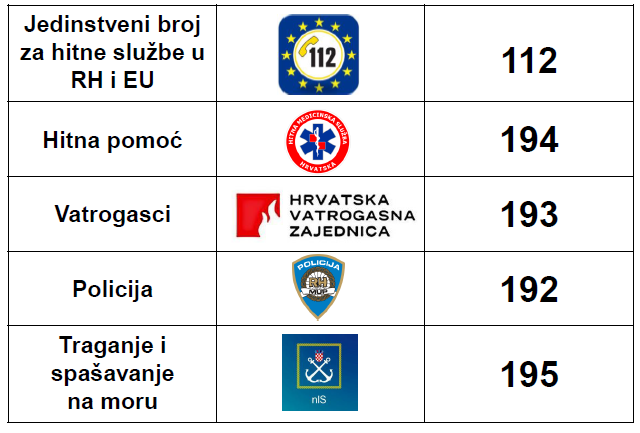 Ovaj Protokol objavljen je ne mrežnoj stranici škole te na službenoj Facebook stranici škole. S ovim Protokolom upoznati su roditelji, učenici i djelatnici Škole.U Zagrebu, 19.01.2021.					Ravnateljica						   	Darinka Štampar Šmaguc, prof.R.BR.UČIONICA EVAKUACIJSKI PUTZBORNO MJESTO1Glavno stubište, glavni ulaz /izlaz(izlaz na Savsku cestu)Dvorište Studentskog centraPortaGlavno stubište, glavni ulaz /izlaz(izlaz na Savsku cestu)Dvorište Studentskog centraVoditeljica - obrazovanje odraslihGlavno stubište, glavni ulaz /izlaz(izlaz na Savsku cestu)Dvorište Studentskog centra8 (FL)Glavno stubište, glavni ulaz /izlaz(izlaz na Savsku cestu)Dvorište Studentskog centra9 Glavno stubište, glavni ulaz /izlaz(izlaz na Savsku cestu)Dvorište Studentskog centraGornji frizerski praktikumGlavno stubište, glavni ulaz /izlaz(izlaz na Savsku cestu)Dvorište Studentskog centra11Glavno stubište, glavni ulaz /izlaz(izlaz na Savsku cestu)Dvorište Studentskog centra12Glavno stubište, glavni ulaz /izlaz(izlaz na Savsku cestu)Dvorište Studentskog centra13Glavno stubište, glavni ulaz /izlaz(izlaz na Savsku cestu)Dvorište Studentskog centra14Glavno stubište, glavni ulaz /izlaz(izlaz na Savsku cestu)Dvorište Studentskog centraZbornicaGlavno stubište, glavni ulaz /izlaz(izlaz na Savsku cestu)Dvorište Studentskog centraTajništvoGlavno stubište, glavni ulaz /izlaz(izlaz na Savsku cestu)Dvorište Studentskog centraStručni suradniciGlavno stubište, glavni ulaz /izlaz(izlaz na Savsku cestu)Dvorište Studentskog centraReferada / RavnateljicaGlavno stubište, glavni ulaz /izlaz(izlaz na Savsku cestu)Dvorište Studentskog centraRačunovodstvoGlavno stubište, glavni ulaz /izlaz(izlaz na Savsku cestu)Dvorište Studentskog centra2Sporedno stubište, stražnji ulaz /izlaz (dvorišna strana zgrade, izlaz na dvorište SC-a)Dvorište Studentskog centra3Sporedno stubište, stražnji ulaz /izlaz (dvorišna strana zgrade, izlaz na dvorište SC-a)Dvorište Studentskog centraKnjižnicaSporedno stubište, stražnji ulaz /izlaz (dvorišna strana zgrade, izlaz na dvorište SC-a)Dvorište Studentskog centraDonji frizerski praktikumSporedno stubište, stražnji ulaz /izlaz (dvorišna strana zgrade, izlaz na dvorište SC-a)Dvorište Studentskog centra15 Sporedno stubište, stražnji ulaz /izlaz (dvorišna strana zgrade, izlaz na dvorište SC-a)Dvorište Studentskog centra5 (kozmetičko-pedikerski praktikum)Sporedno stubište, stražnji ulaz /izlaz (dvorišna strana zgrade, izlaz na dvorište SC-a)Dvorište Studentskog centraSportska dvoranaSporedno stubište, stražnji ulaz /izlaz (dvorišna strana zgrade, izlaz na dvorište SC-a)Dvorište Studentskog centra6Sporedno stubište, stražnji ulaz /izlaz (dvorišna strana zgrade, izlaz na dvorište SC-a)Dvorište Studentskog centraKotlovnica, domarSporedno stubište, stražnji ulaz /izlaz (dvorišna strana zgrade, izlaz na dvorište SC-a)Dvorište Studentskog centra